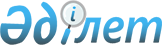 Жарылғыш және пиротехникалық (азаматтық қоспағанда) заттар мен олар қолданылып жасалған бұйымдарды әзірлеу, өндіру, сатып алу, өткізу, сақтау жөніндегі қызметті жүзеге асыру үшін қойылатын біліктілік талаптары мен оларға сәйкестікті растайтын құжаттар тізбесін бекіту туралыҚазақстан Республикасы Инвестициялар және даму министрінің 2016 жылғы 9 желтоқсандағы № 843 бұйрығы. Қазақстан Республикасының Әділет министрлігінде 2017 жылғы 26 қаңтарда № 14742 болып тіркелді.
      "Рұқсаттар және хабарламалар туралы" Қазақстан Республикасы Заңының 12-бабы 1-тармағының 1-1) тармақшасына және Қазақстан Республикасы Үкіметінің 2020 жылғы 23 қазандағы № 701 қаулысымен бекітілген Қазақстан Республикасы Төтенше жағдайлар министрлігі туралы ереженің 16-тармағының 137) тармақшасына сәйкес БҰЙЫРАМЫН:
      Ескерту. Кіріспе жаңа редакцияда – ҚР Төтенше жағдайлар министрінің 14.07.2023 № 382 (алғашқы ресми жарияланған күнінен кейiн күнтізбелік он күн өткен соң қолданысқа енгiзiледi) бұйрығымен.


      1. Қоса беріліп отырған Жарылғыш және пиротехникалық (азаматтықты қоспағанда) заттар мен олар қолданылып жасалған бұйымдарды әзiрлеу, өндiру, сатып алу, өткiзу, сақтау жөніндегі қызметтi жүзеге асыру үшін қойылатын біліктілік талаптары мен оларға сәйкестiкті растайтын құжаттар тiзбесі бекітілсін.
      2. "Жарылғыш және пиротехникалық заттар мен олар қолданылып жасалған бұйымдарды әзiрлеу, өндiру, сатып алу және өткiзу жөнiндегi қызметтi жүзеге асыру үшін қойылатын біліктілік талаптарын және оларға сәйкестiкті растайтын құжаттар тiзбесін бекіту туралы" Қазақстан Республикасы Инвестициялар және даму министрінің міндетін атқарушының 2015 жылғы 23 қаңтардағы № 44 бұйрығының (Нормативтiк құқықтық актiлердi мемлекеттік тіркеу тізілімінде № 10424 болып тіркелген, 2015 жылғы 27 наурызда "Әділет" ақпараттық-құқықтық жүйесінде жарияланған) күші жойылды деп танылсын.
      3. Қазақстан Республикасы Инвестициялар және даму министрлігінің Индустриялық даму және өнеркәсіптік қауіпсіздік комитеті:
      1) осы бұйрықты Қазақстан Республикасы Әділет министрлігінде мемлекеттік тіркеуді;
      2) осы бұйрық мемлекеттік тіркелген күнінен бастап күнтізбелік он күн ішінде оның қазақ және орыс тілдеріндегі баспа және электрондық түрдегі көшірмесінің Қазақстан Республикасының нормативтік құқықтық актілерінің эталондық бақылау банкіне ресми жариялау және қосу үшін "Республикалық құқықтық ақпарат орталығы" шаруашылық жүргізу құқығындағы республикалық мемлекеттік кәсіпорнына жіберілуін;
      3) осы бұйрық мемлекеттік тіркелгеннен кейін күнтізбелік он күн ішінде оның көшірмесін мерзімді баспа басылымдарына ресми жариялауға жіберілуін;
      4) осы бұйрықты Қазақстан Республикасы Инвестициялар және даму министрлігінің интернет-ресурсында орналастыруды;
      5) осы бұйрық Қазақстан Республикасы Әділет министрлігінде мемлекеттік тіркелгеннен кейін он жұмыс күні ішінде Қазақстан Республикасы Инвестициялар және даму министрлігінің Заң департаментіне осы тармақтың 1), 2), 3) және 4) тармақшаларында көзделген іс-шаралардың орындалуы туралы мәліметтерді ұсынуды қамтамасыз етсін.
      4. Осы бұйрықтың орындалуын бақылау жетекшілік ететін Қазақстан Республикасының Инвестициялар және даму вице-министріне жүктелсін.
      5. Осы бұйрық алғашқы ресми жарияланған күнінен бастап күнтізбелік жиырма бір күн өткен соң қолданысқа енгізіледі.
      "КЕЛІСІЛДІ"
      Қазақстан Республикасының
      Ақпарат және коммуникациялар министрі
      ________________ Д. Абаев
      2016 жылғы 15 желтоқсан
      "КЕЛІСІЛДІ"
      Қазақстан Республикасы
      Ұлттық қауіпсіздік комитетінің төрағасы
      ________________ К. Мәсімов
      2016 жылғы 21 желтоқсан
      "КЕЛІСІЛДІ"
      Қазақстан Республикасының
      Ұлттық экономика министрі
      ________________ Қ. Бишімбаев
      2016 жылғы 27 желтоқсан
      "КЕЛІСІЛДІ"
      Қазақстан Республикасының
      Ішкі істер министрі
      ________________Қ. Қасымов
      2016 жылғы 12 желтоқсан Жарылғыш және пиротехникалық (азаматтықты қоспағанда) заттар мен олар қолданылып жасалған бұйымдарды әзірлеу, өндіру, сатып алу, өткізу, сақтау жөніндегі қызметті жүзеге асыруға арналған біліктілік талаптары және оларға сәйкестікті растайтын құжаттар тізбесі
      Ескерту. Тізбе жаңа редакцияда – ҚР Төтенше жағдайлар министрінің 21.12.2021 № 596 (алғашқы ресми жарияланған күнінен кейін күнтізбелік алпыс күн өткен соң қолданысқа енгізіледі) бұйрығымен. Жарылғыш және пиротехникалық (азаматтықты қоспағанда) заттар мен олар қолданылып жасалған бұйымдарды әзiрлеу, өндiру, сатып алу және өткiзу жөнiндегi қызметтi жүзеге асыру үшін қойылатын бiлiктiлiк талаптары мен оларға сәйкестiктi растайтын құжаттар тiзбесiне мәлiметтер нысаны
      1. Жарылғыш және пиротехникалық (азаматтықты қоспағанда) заттар мен олар қолданылып жасалған бұйымдарды әзірлеу жөніндегі қызметтің кіші түрі үшін мынаралдың болуы:
      1) заңды тұлға басшысының, оның орынбасарының, оның ішінде оның филиалы басшысының, басшысының орынбасарының, сондай-ақ лицензияланатын қызмет түрін жүзеге асыратын өнеркәсіптік қауіпсіздік саласындағы уәкілетті орган аттестаттаған тиісті оқу ұйымында өнеркәсіптік қауіпсіздік мәселелері бойынша оқудан және білімін тексеруден өткен жарушының бірыңғай кітапшасының болуы:
      тегі, аты, әкесінің аты (болған жағдайда) ______________________;
      лауазымы ________________________________________________;
      тағайындау туралы бұйрықтың нөмірі мен күні ______________;
      жарушының бірыңғай кітапшасының нөмірі және берілген күні _______;
      жарушының бірыңғай кітапшасын берген ұйымның атауы ______;
      өнеркәсіптік қауіпсіздік мәселелері бойынша оқытудан өткені және білімін тексергені туралы хаттаманың нөмірі және берілген күні _________;
      өнеркәсіптік қауіпсіздік мәселелері бойынша оқудан өткені және білімін тексергені туралы хаттама берген ұйымның атауы _____________;
      2) жарушының бірыңғай кітапшасы бар, өнеркәсіптік қауіпсіздік саласындағы уәкілетті орган аттестаттаған тиісті оқу ұйымында өнеркәсіптік қауіпсіздік мәселелері бойынша оқудан және білімін тексеруден өткен білікті мамандар:
      тегі, аты, әкесінің аты (болған жағдайда) _________________________;
      лауазымы __________________________________________________;
      тағайындау туралы бұйрықтың нөмірі және қол қойылған күні ________;
      жарушының бірыңғай кітапшасының нөмірі және берілген күні ______;
      жарушының бірыңғай кітапшасын берген ұйымның атауы ____;
      өнеркәсіптік қауіпсіздік мәселелері бойынша оқытудан өткені және білімін тексергені туралы хаттаманың нөмірі және берілген күні _________;
      өнеркәсіптік қауіпсіздік мәселелері бойынша оқудан өткені және білімін тексергені туралы хаттама берген ұйымның атауы _____________;
      3) жарылғыш және пиротехникалық (азаматтықты қоспағанда) заттар мен бұйымдарды әзірлеуге арналған меншік құқығындағы немесе өзге де заңды негіздегі өндірістік-техникалық база:
      жылжымайтын мүліктің кадастрлық нөмірі (орналасқан жері) _____;
      егер өзге де заңды негізде болған жағдайда, шарттың нөмірі және шартқа қол қойылған күн __________________________________________;
      шарт жасасқан ұйымның атауы, бизнес-сәйкестендіру нөмірі _____;
      4) өнеркәсіптік қауіпсіздік талаптарына сай келетін меншік құқығындағы жарылғыш және пиротехникалық (азаматтықты қоспағанда) заттар мен бұйымдарды сақтауға арналған арнайы жабдықталған тұрақты (шығыс немесе базистік) қойма:
      жылжымайтын мүліктің кадастрлық нөмірі (орналасқан жері) _____;
      егер өзге де заңды негізде болған жағдайда, шарттың нөмірі және шартқа қол қойылған күн __________________________________________;
      шарт жасасқан ұйымның атауы, бизнес-сәйкестендіру нөмірі _____;
      жарылыс жұмыстары саласында сараптама жүргізу құқығына аттестаттың нөмірі мен күні __________________________________________________;
      жарылғыш және пиротехникалық (азаматтықты қоспағанда) заттар мен олардың негізіндегі бұйымдардың сәйкестігін бағалау саласындағы сынақ зертханасының аккредиттеу аттестатының нөмірі мен күні _______________;
      қоршаудың, оқшаулаудың болуы, тұрғын және өндірістік объектілерден қашықтығы туралы ақпарат, метрмен ______________________________;
      5) ұйымның басшысы бекіткен жарылғыш және пиротехникалық (азаматтықты қоспағанда) заттар мен олар қолданылып жасалған бұйымдардың тәжірибелік үлгісін әзірлеу жөніндегі жұмыстарды қауіпсіз жүргізу жөніндегі Нұсқаулық:
      ұйымның басшысы бекіткен жарылғыш және пиротехникалық (азаматтықты қоспағанда) заттар мен олар қолданылып жасалған бұйымдардың тәжірибелік үлгісін әзірлеу жөніндегі жұмыстарды қауіпсіз жүргізу жөніндегі нұсқаулықтың болуы туралы ақпарат ________________________;
      6) күзет қызметі субъектісімен жасалған өндірістік-техникалық базаны күзетуге (оның ішінде жарылғыш және пиротехникалық (азаматтықты қоспағанда) заттар мен бұйымдарды сақтауға арналған арнайы жабдықталған тұрақты (шығыс немесе базистік) қойманы күзетуге) арналған отырып жасалған шарт:
      өндірістік-техникалық базаны күзетуге (оның ішінде жарылғыш және пиротехникалық (азаматтықты қоспағанда) заттар мен бұйымдарды сақтауға арналған арнайы жабдықталған тұрақты (шығыс немесе базистік) қойманы күзетуге) арналған шарттың нөмірі мен қол қойылған күні ____________;
      шарт жасалған күзет қызметі субъектісінің атауы және бизнес-сәйкестендіру нөмірі (жеке күзет ұйымы үшін лицензияның нөмірі және берілген күні) _____________________________________________.
      2. Жарылғыш және пиротехникалық (азаматтықты қоспағанда) заттар мен олар қолданылып жасалған бұйымдарды өндіру жөніндегі қызметтің кіші түрі үшін мынаралдың болуы:
      1) заңды тұлға басшысының, оның орынбасарының, оның ішінде оның филиалы басшысының, басшысының орынбасарының, сондай-ақ лицензияланатын қызмет түрін жүзеге асыратын өнеркәсіптік қауіпсіздік саласындағы уәкілетті орган аттестаттаған тиісті оқу ұйымында өнеркәсіптік қауіпсіздік мәселелері бойынша оқудан және білімін тексеруден өткен жарушының бірыңғай кітапшасының болуы:
      тегі, аты, әкесінің аты (болған жағдайда) ______________________;
      лауазымы ________________________________________________;
      тағайындау туралы бұйрықтың нөмірі мен күні ______________;
      жарушының бірыңғай кітапшасының нөмірі және берілген күні _______;
      жарушының бірыңғай кітапшасын берген ұйымның атауы ______;
      өнеркәсіптік қауіпсіздік мәселелері бойынша оқытудан өткені және білімін тексергені туралы хаттаманың нөмірі және берілген күні _________;
      өнеркәсіптік қауіпсіздік мәселелері бойынша оқудан өткені және білімін тексергені туралы хаттама берген ұйымның атауы _____________;
      2) жарушының бірыңғай кітапшасы бар, өнеркәсіптік қауіпсіздік саласындағы уәкілетті орган аттестаттаған тиісті оқу ұйымында өнеркәсіптік қауіпсіздік мәселелері бойынша оқудан және білімін тексеруден өткен білікті мамандар:
      тегі, аты, әкесінің аты (болған жағдайда) _________________________;
      лауазымы __________________________________________________;
      тағайындау туралы бұйрықтың нөмірі және қол қойылған күні ________;
      жарушының бірыңғай кітапшасының нөмірі және берілген күні ______;
      жарушының бірыңғай кітапшасын берген ұйымның атауы ____;
      өнеркәсіптік қауіпсіздік мәселелері бойынша оқытудан өткені және білімін тексергені туралы хаттаманың нөмірі және берілген күні _________;
      өнеркәсіптік қауіпсіздік мәселелері бойынша оқудан өткені және білімін тексергені туралы хаттама берген ұйымның атауы _____________;
      3) жарылғыш және пиротехникалық (азаматтықты қоспағанда) заттар мен бұйымдарды өндіруге арналған меншік құқығындағы немесе өзге де заңды негіздегі өндірістік-техникалық база:
      жылжымайтын мүліктің кадастрлық нөмірі (орналасқан жері) _____;
      егер өзге де заңды негізде болған жағдайда, шарттың нөмірі және шартқа қол қойылған күн __________________________________________;
      шарт жасасқан ұйымның атауы, бизнес-сәйкестендіру нөмірі ____;
      4) өнеркәсіптік қауіпсіздік талаптарына сай келетін меншік құқығындағы жарылғыш және пиротехникалық (азаматтықты қоспағанда) заттар мен бұйымдарды сақтауға арналған арнайы жабдықталған тұрақты (шығыс немесе базистік) қойма:
      жылжымайтын мүліктің кадастрлық нөмірі (орналасқан жері) _____;
      егер өзге де заңды негізде болған жағдайда, шарттың нөмірі және шартқа қол қойылған күн __________________________________________;
      шарт жасасқан ұйымның атауы, бизнес-сәйкестендіру нөмірі _____;
      жарылыс жұмыстары саласында сараптама жүргізу құқығына аттестаттың нөмірі мен күні __________________________________________________;
      жарылғыш және пиротехникалық (азаматтықты қоспағанда) заттар мен олардың негізіндегі бұйымдардың сәйкестігін бағалау саласындағы сынақ зертханасының аккредиттеу аттестатының нөмірі мен күні _______________;
      қоршаудың, оқшаулаудың болуы, тұрғын және өндірістік объектілерден қашықтығы туралы ақпарат, метрмен ______________________________;
      5) ұйымның басшысы бекіткен жарылғыш және пиротехникалық (азаматтықты қоспағанда) заттарды дайындауға арналған технологиялық процестің регламентін және жұмыстарды қауіпсіз жүргізу жөніндегі нұсқаулықты:
      ұйым басшысы бекіткен жарылғыш және пиротехникалық (азаматтықты қоспағанда) заттарды дайындауға арналған технологиялық процесс регламентінің және жұмыстарды қауіпсіз жүргізу жөніндегі нұсқаулықтың болуы туралы ақпарат _________________________________;
      6) күзет қызметі субъектісімен жасалған өндірістік-техникалық базаны күзетуге (оның ішінде жарылғыш және пиротехникалық (азаматтықты қоспағанда) заттар мен бұйымдарды сақтауға арналған арнайы жабдықталған тұрақты (шығыс немесе базистік) қойманы күзетуге) арналған отырып жасалған шарт:
      өндірістік-техникалық базаны күзетуге (оның ішінде жарылғыш және пиротехникалық (азаматтықты қоспағанда) заттар мен бұйымдарды сақтауға арналған арнайы жабдықталған тұрақты (шығыс немесе базистік) қойманы күзетуге) арналған шарттың нөмірі мен қол қойылған күні _____________;
      шарт жасалған күзет қызметі субъектісінің атауы және бизнес-сәйкестендіру нөмірі (жеке күзет ұйымы үшін лицензияның нөмірі және берілген күні) _________________________________________________.
      3. Жарылғыш және пиротехникалық (азаматтықты қоспағанда) заттар мен олар қолданылып жасалған бұйымдарды сатып алу және өткізу жөніндегі кіші қызмет түрі үшін мынаралдың болуы:
      1) заңды тұлға басшысының, оның орынбасарының, оның ішінде оның филиалы басшысының, басшысының орынбасарының, сондай-ақ лицензияланатын қызмет түрін жүзеге асыратын өнеркәсіптік қауіпсіздік саласындағы уәкілетті орган аттестаттаған тиісті оқу ұйымында өнеркәсіптік қауіпсіздік мәселелері бойынша оқудан және білімін тексеруден өткен жарушының бірыңғай кітапшасының болуы:
      тегі, аты, әкесінің аты (болған жағдайда) ______________________;
      лауазымы ________________________________________________;
      тағайындау туралы бұйрықтың нөмірі мен күні ______________;
      жарушының бірыңғай кітапшасының нөмірі және берілген күні _______;
      жарушының бірыңғай кітапшасын берген ұйымның атауы ______;
      өнеркәсіптік қауіпсіздік мәселелері бойынша оқытудан өткені және білімін тексергені туралы хаттаманың нөмірі және берілген күні _________;
      өнеркәсіптік қауіпсіздік мәселелері бойынша оқудан өткені және білімін тексергені туралы хаттама берген ұйымның атауы _____________;
      2) жарушының бірыңғай кітапшасы бар, өнеркәсіптік қауіпсіздік саласындағы уәкілетті орган аттестаттаған тиісті оқу ұйымында өнеркәсіптік қауіпсіздік мәселелері бойынша оқудан және білімін тексеруден өткен білікті мамандар:
      тегі, аты, әкесінің аты (болған жағдайда) _________________________;
      лауазымы __________________________________________________;
      тағайындау туралы бұйрықтың нөмірі және қол қойылған күні ________;
      жарушының бірыңғай кітапшасының нөмірі және берілген күні ______;
      жарушының бірыңғай кітапшасын берген ұйымның атауы ____;
      өнеркәсіптік қауіпсіздік мәселелері бойынша оқытудан өткені және білімін тексергені туралы хаттаманың нөмірі және берілген күні _________;
      өнеркәсіптік қауіпсіздік мәселелері бойынша оқудан өткені және білімін тексергені туралы хаттама берген ұйымның атауы _____________;
      3) өнеркәсіптік қауіпсіздік талаптарына сай келетін меншік құқығындағы жарылғыш және пиротехникалық (азаматтықты қоспағанда) заттар мен бұйымдарды сақтауға арналған арнайы жабдықталған тұрақты (шығыс немесе базистік) қойма:
      жылжымайтын мүліктің кадастрлық нөмірі (орналасқан жері) _____;
      қоршаудың, оқшаулаудың болуы, тұрғын және өндірістік объектілерден қашықтығы туралы ақпарат, метрмен ______________________________;
      4) күзет қызметі субъектісімен жасалған жарылғыш және пиротехникалық (азаматтықты қоспағанда) заттар мен бұйымдарды сақтауға арналған арнайы жабдықталған тұрақты (шығыс немесе базистік) қойманы күзетуге арналған шарт:
      жарылғыш және пиротехникалық (азаматтықты қоспағанда) заттар мен бұйымдарды сақтауға арналған арнайы жабдықталған тұрақты (шығыс немесе базистік) қойманы күзетуге арналған шарттың нөмірі мен қол қойылған күні ____________________________________________________________;
      шарт жасалған күзет қызметі субъектісінің атауы және бизнес-сәйкестендіру нөмірі (жеке күзет ұйымы үшін лицензияның нөмірі және берілген күні) ________________________________________________.
      4. Жарылғыш және пиротехникалық (азаматтықты қоспағанда) заттар мен олар қолданылып жасалған бұйымдарды өз өндірістік мұқтаждары үшін сатып алу жөніндегі кіші қызмет түрі үшін мынаралдың болуы:
      1) заңды тұлға басшысының, оның орынбасарының, оның ішінде оның филиалы басшысының, басшысының орынбасарының, сондай-ақ лицензияланатын қызмет түрін жүзеге асыратын өнеркәсіптік қауіпсіздік саласындағы уәкілетті орган аттестаттаған тиісті оқу ұйымында өнеркәсіптік қауіпсіздік мәселелері бойынша оқудан және білімін тексеруден өткен жарушының бірыңғай кітапшасының болуы:
      тегі, аты, әкесінің аты (болған жағдайда) ______________________;
      лауазымы ________________________________________________;
      тағайындау туралы бұйрықтың нөмірі мен күні ______________;
      жарушының бірыңғай кітапшасының нөмірі және берілген күні _______;
      жарушының бірыңғай кітапшасын берген ұйымның атауы ______;
      өнеркәсіптік қауіпсіздік мәселелері бойынша оқытудан өткені және білімін тексергені туралы хаттаманың нөмірі және берілген күні _________;
      өнеркәсіптік қауіпсіздік мәселелері бойынша оқудан өткені және білімін тексергені туралы хаттама берген ұйымның атауы _____________;
      2) жарушының бірыңғай кітапшасы бар, өнеркәсіптік қауіпсіздік саласындағы уәкілетті орган аттестаттаған тиісті оқу ұйымында өнеркәсіптік қауіпсіздік мәселелері бойынша оқудан және білімін тексеруден өткен білікті мамандар:
      тегі, аты, әкесінің аты (болған жағдайда) _________________________;
      лауазымы __________________________________________________;
      тағайындау туралы бұйрықтың нөмірі және қол қойылған күні ________;
      жарушының бірыңғай кітапшасының нөмірі және берілген күні ______;
      жарушының бірыңғай кітапшасын берген ұйымның атауы ____;
      өнеркәсіптік қауіпсіздік мәселелері бойынша оқытудан өткені және білімін тексергені туралы хаттаманың нөмірі және берілген күні _________;
      өнеркәсіптік қауіпсіздік мәселелері бойынша оқудан өткені және білімін тексергені туралы хаттама берген ұйымның атауы _____________;
      3) өнеркәсіптік қауіпсіздік талаптарына сай келетін меншік құқығындағы жарылғыш және пиротехникалық (азаматтықты қоспағанда) заттар мен бұйымдарды сақтауға арналған арнайы жабдықталған тұрақты (шығыс немесе базистік) қойма:
      жылжымайтын мүліктің кадастрлық нөмірі (орналасқан жері) _____;
      егер өзге де заңды негізде болған жағдайда, шарттың нөмірі және шартқа қол қойылған күн __________________________________________;
      шарт жасасқан ұйымның атауы, бизнес-сәйкестендіру нөмірі _____;
      жарылыс жұмыстары саласында сараптама жүргізу құқығына аттестаттың нөмірі мен күні __________________________________________________;
      жарылғыш және пиротехникалық (азаматтықты қоспағанда) заттар мен олардың негізіндегі бұйымдардың сәйкестігін бағалау саласындағы сынақ зертханасының аккредиттеу аттестатының нөмірі мен күні _______________;
      қоршаудың, оқшаулаудың болуы, тұрғын және өндірістік объектілерден қашықтығы туралы ақпарат, метрмен ______________________________;
      4) күзет қызметі субъектісімен жасалған жарылғыш және пиротехникалық (азаматтықты қоспағанда) заттар мен бұйымдарды сақтауға арналған арнайы жабдықталған тұрақты (шығыс немесе базистік) қойманы күзетуге арналған шарт:
      жарылғыш және пиротехникалық (азаматтықты қоспағанда) заттар мен бұйымдарды сақтауға арналған арнайы жабдықталған тұрақты (шығыс немесе базистік) қойманы күзетуге арналған шарттың нөмірі мен қол қойылған күні ______________________________________________________;
      шарт жасалған күзет қызметі субъектісінің атауы және бизнес-сәйкестендіру нөмірі (жеке күзет ұйымы үшін лицензияның нөмірі және берілген күні) _____________________.
      5. Жарылғыш және пиротехникалық (азаматтықты қоспағанда) заттар мен олар қолданылып жасалған бұйымдарды сақтау жөніндегі қызметтің кіші түрі үшін:
      1) заңды тұлға басшысының, оның орынбасарының, оның ішінде оның филиалы басшысының, басшысының орынбасарының, сондай-ақ лицензияланатын қызмет түрін жүзеге асыратын өнеркәсіптік қауіпсіздік саласындағы уәкілетті орган аттестаттаған тиісті оқу ұйымында өнеркәсіптік қауіпсіздік мәселелері бойынша оқудан және білімін тексеруден өткен жарушының бірыңғай кітапшасының болуы:
      тегі, аты, әкесінің аты (болған жағдайда) ______________________;
      лауазымы ________________________________________________;
      тағайындау туралы бұйрықтың нөмірі мен күні ______________;
      жарушының бірыңғай кітапшасының нөмірі және берілген күні _______;
      жарушының бірыңғай кітапшасын берген ұйымның атауы ______;
      өнеркәсіптік қауіпсіздік мәселелері бойынша оқытудан өткені және білімін тексергені туралы хаттаманың нөмірі және берілген күні _________;
      өнеркәсіптік қауіпсіздік мәселелері бойынша оқудан өткені және білімін тексергені туралы хаттама берген ұйымның атауы _____________;
      2) жарушының бірыңғай кітапшасы бар, өнеркәсіптік қауіпсіздік саласындағы уәкілетті орган аттестаттаған тиісті оқу ұйымында өнеркәсіптік қауіпсіздік мәселелері бойынша оқудан және білімін тексеруден өткен білікті мамандар:
      тегі, аты, әкесінің аты (болған жағдайда) _________________________;
      лауазымы __________________________________________________;
      тағайындау туралы бұйрықтың нөмірі және қол қойылған күні ________;
      жарушының бірыңғай кітапшасының нөмірі және берілген күні ______;
      жарушының бірыңғай кітапшасын берген ұйымның атауы ____;
      өнеркәсіптік қауіпсіздік мәселелері бойынша оқытудан өткені және білімін тексергені туралы хаттаманың нөмірі және берілген күні _________;
      өнеркәсіптік қауіпсіздік мәселелері бойынша оқудан өткені және білімін тексергені туралы хаттама берген ұйымның атауы _____________;
      3) өнеркәсіптік қауіпсіздік талаптарына сай келетін меншік құқығындағы жарылғыш және пиротехникалық (азаматтықты қоспағанда) заттар мен бұйымдарды сақтауға арналған арнайы жабдықталған тұрақты (шығыс немесе базистік) қойма:
      жылжымайтын мүліктің кадастрлық нөмірі (орналасқан жері) _____;
      егер өзге де заңды негізде болған жағдайда, шарттың нөмірі және шартқа қол қойылған күн __________________________________________;
      шарт жасасқан ұйымның атауы, бизнес-сәйкестендіру нөмірі _____;
      жарылыс жұмыстары саласында сараптама жүргізу құқығына аттестаттың нөмірі мен күні __________________________________________________;
      жарылғыш және пиротехникалық (азаматтықты қоспағанда) заттар мен олардың негізіндегі бұйымдардың сәйкестігін бағалау саласындағы сынақ зертханасының аккредиттеу аттестатының нөмірі мен күні _______________;
      қоршаудың, оқшаулаудың болуы, тұрғын және өндірістік объектілерден қашықтығы туралы ақпарат, метрмен ______________________________;
      4) күзет қызметі субъектісімен жасалған жарылғыш және пиротехникалық (азаматтықты қоспағанда) заттар мен бұйымдарды сақтауға арналған арнайы жабдықталған тұрақты (шығыс немесе базистік) қойманы күзетуге арналған шарт:
      жарылғыш және пиротехникалық (азаматтықты қоспағанда) заттар мен бұйымдарды сақтауға арналған арнайы жабдықталған тұрақты (шығыс немесе базистік) қойманы күзетуге арналған шарттың нөмірі мен қол қойылған күні ______________________________________________________;
      шарт жасалған күзет қызметі субъектісінің атауы және бизнес-сәйкестендіру нөмірі (жеке күзет ұйымы үшін лицензияның нөмірі және берілген күні) _____________________________________________.
					© 2012. Қазақстан Республикасы Әділет министрлігінің «Қазақстан Республикасының Заңнама және құқықтық ақпарат институты» ШЖҚ РМК
				
      Қазақстан РеспубликасыныңИнвестициялар және дамуминистрі

Ж. Қасымбек
Қазақстан Республикасы
Инвестициялар және даму
министрінің
2016 жылғы 9 желтоқсандағы
№ 843 бұйрығымен
бекітілген
Р/с №
Біліктілік талаптары
Біліктілік талаптарына сәйкестікті растайтын құжаттар
Ескертпе
1
2
3
4
1-тарау. Жарылғыш және пиротехникалық (азаматтықты қоспағанда) заттар мен олар қолданылып жасалған бұйымдарды әзірлеу, өндіру, сатып алу, өткізу, сақтау жөніндегі қызметті жүзеге асыруға арналған жалпы талаптар мен құжаттар
1-тарау. Жарылғыш және пиротехникалық (азаматтықты қоспағанда) заттар мен олар қолданылып жасалған бұйымдарды әзірлеу, өндіру, сатып алу, өткізу, сақтау жөніндегі қызметті жүзеге асыруға арналған жалпы талаптар мен құжаттар
1-тарау. Жарылғыш және пиротехникалық (азаматтықты қоспағанда) заттар мен олар қолданылып жасалған бұйымдарды әзірлеу, өндіру, сатып алу, өткізу, сақтау жөніндегі қызметті жүзеге асыруға арналған жалпы талаптар мен құжаттар
1-тарау. Жарылғыш және пиротехникалық (азаматтықты қоспағанда) заттар мен олар қолданылып жасалған бұйымдарды әзірлеу, өндіру, сатып алу, өткізу, сақтау жөніндегі қызметті жүзеге асыруға арналған жалпы талаптар мен құжаттар
1-бөлім. Заңды тұлға басшысының, оның орынбасарының, оның ішінде оның филиалы басшысының, басшысының орынбасарының, сондай-ақ лицензияланатын қызмет түрін жүзеге асыратын жеке тұлғаның құқықтары мен міндеттері:
1-бөлім. Заңды тұлға басшысының, оның орынбасарының, оның ішінде оның филиалы басшысының, басшысының орынбасарының, сондай-ақ лицензияланатын қызмет түрін жүзеге асыратын жеке тұлғаның құқықтары мен міндеттері:
1-бөлім. Заңды тұлға басшысының, оның орынбасарының, оның ішінде оның филиалы басшысының, басшысының орынбасарының, сондай-ақ лицензияланатын қызмет түрін жүзеге асыратын жеке тұлғаның құқықтары мен міндеттері:
1-бөлім. Заңды тұлға басшысының, оның орынбасарының, оның ішінде оның филиалы басшысының, басшысының орынбасарының, сондай-ақ лицензияланатын қызмет түрін жүзеге асыратын жеке тұлғаның құқықтары мен міндеттері:
1.
Қасақана қылмыс жасағаны үшін не экстремизмге, терроризмге немесе ұйымдасқан қылмысқа қарсы күрес бағыты бойынша Қазақстан Республикасының заңнамасында белгіленген тәртіппен өтелмеген немесе алынбаған соттылығының болмауы
Соттылығының жоқтығы туралы анықтама
Соттылығының жоқтығы туралы мәліметтерді лицензиар тиісті ақпараттық жүйелерден алады
2.
Психикалық, мінез-құлықтық бұзылулардың (аурулардың), оның ішінде психикаға белсенді әсер ететін заттарды қолданумен байланысты бұзылулардың болмауы, психикалық денсаулық саласында медициналық көмек көрсететін ұйымдарда есепте, динамикалық байқауда тұрмаған
Психикалық денсаулық саласында медициналық көмек көрсететін ұйымдардан алынған медициналық анықтамалар
Психикалық, мінез-құлықтық бұзылулардың (аурулардың) болмауы туралы мәліметтерді лицензиар тиісті медициналық ақпараттық жүйелерден алады
3.
Өнеркәсіптік қауіпсіздік мәселелері бойынша оқытудан өту және білімін тексеру
Өнеркәсіптік қауіпсіздік мәселелері бойынша білімді тексеру хаттамасы
Осы талапқа сәйкестік лицензиардың аумақтық бөлімшесінің өтініш берушінің, лицензиаттың қызметін жүзеге асыратын жер бойынша рұқсат етілген бақылауымен расталады
4.
Жарушының бірыңғай кітапшасының болуы
Жарушының бірыңғай кітапшасы
Осы талапқа сәйкестік лицензиардың аумақтық бөлімшесінің өтініш берушінің, лицензиаттың қызметін жүзеге асыратын жер бойынша рұқсат етілген бақылауымен расталады
2-бөлім. Лицензияланатын қызмет түрін жүзеге асыратын мамандар қызметтің лицензияланатын түрімен және (немесе) кіші:
2-бөлім. Лицензияланатын қызмет түрін жүзеге асыратын мамандар қызметтің лицензияланатын түрімен және (немесе) кіші:
2-бөлім. Лицензияланатын қызмет түрін жүзеге асыратын мамандар қызметтің лицензияланатын түрімен және (немесе) кіші:
2-бөлім. Лицензияланатын қызмет түрін жүзеге асыратын мамандар қызметтің лицензияланатын түрімен және (немесе) кіші:
1.
Қасақана қылмыс жасағаны үшін не экстремизмге, терроризмге немесе ұйымдасқан қылмысқа қарсы күрес бағыты бойынша Қазақстан Республикасының заңнамасында белгіленген тәртіппен өтелмеген немесе алынбаған соттылығының болмауы
Соттылығының жоқтығы туралы анықтама
Соттылығының жоқтығы туралы мәліметтерді лицензиар тиісті ақпараттық жүйелерден алады
2.
Психикалық, мінез-құлықтық бұзылулардың (аурулардың), оның ішінде психикаға белсенді әсер ететін заттарды қолданумен байланысты бұзылулардың болмауы, психикалық денсаулық саласында медициналық көмек көрсететін ұйымдарда есепте, динамикалық байқауда тұрмаған
Психикалық денсаулық саласында медициналық көмек көрсететін ұйымдардан алынған медициналық анықтамалар
Психикалық, мінез-құлықтық бұзылулардың (аурулардың) болмауы туралы мәліметтерді лицензиар тиісті медициналық ақпараттық жүйелерден алады
3.
Өнеркәсіптік қауіпсіздік мәселелері бойынша оқытудан өту және білімін тексеру
Өнеркәсіптік қауіпсіздік мәселелері бойынша білімді тексеру хаттамасы
Осы талапқа сәйкестік лицензиардың аумақтық бөлімшесінің өтініш берушінің, лицензиаттың қызметін жүзеге асыратын жер бойынша рұқсат етілген бақылауымен расталады
4.
Жарушының бірыңғай кітапшасының болуы
Жарушының бірыңғай кітапшасы
Осы талапқа сәйкестік лицензиардың аумақтық бөлімшесінің өтініш берушінің, лицензиаттың қызметін жүзеге асыратын жер бойынша рұқсат етілген бақылауымен расталады
2-тарау. Жарылғыш және пиротехникалық (азаматтықты қоспағанда) заттар мен олар қолданылып жасалған бұйымдарды әзірлеу жөніндегі қызметті жүзеге асыру үшін олардың болуын көздейтін талаптарға сәйкес келуі қажет:
2-тарау. Жарылғыш және пиротехникалық (азаматтықты қоспағанда) заттар мен олар қолданылып жасалған бұйымдарды әзірлеу жөніндегі қызметті жүзеге асыру үшін олардың болуын көздейтін талаптарға сәйкес келуі қажет:
2-тарау. Жарылғыш және пиротехникалық (азаматтықты қоспағанда) заттар мен олар қолданылып жасалған бұйымдарды әзірлеу жөніндегі қызметті жүзеге асыру үшін олардың болуын көздейтін талаптарға сәйкес келуі қажет:
2-тарау. Жарылғыш және пиротехникалық (азаматтықты қоспағанда) заттар мен олар қолданылып жасалған бұйымдарды әзірлеу жөніндегі қызметті жүзеге асыру үшін олардың болуын көздейтін талаптарға сәйкес келуі қажет:
1.
Жарылғыш және пиротехникалық (азаматтықты қоспағанда) заттар мен бұйымдарды әзірлеуге арналған меншік құқығындағы немесе өзге де заңды негіздегі өндірістік техникалық база
Егер меншік құқығында жағдайда-құқық белгілейтін құжаттар. Егер өзге де заңды негізде жағдайда – "Жылжымайтын мүлікке құқықтарды мемлекеттік тіркеу туралы" Қазақстан Республикасының Заңында белгіленген тәртіппен құқықтық кадастрда мемлекеттік тіркелген туралы шарт
Лицензиар өндірістік техникалық базасының болуы туралы мәліметтерді тиісті ақпараттық жүйелерден алады
2.
Өнеркәсіптік қауіпсіздік талаптарына жауап беретін, меншік құқығындағы жарылғыш және пиротехникалық (азаматтықты қоспағанда) заттар мен бұйымдарды сақтауға арналған арнайы жабдықталған тұрақты (шығыс немесе базистік) қойма
Құқық белгілейтін құжаттар, лицензиардың аумақтық бөлімшесінің жарылғыш және пиротехникалық (азаматтықты қоспағанда) заттар мен бұйымдарды сақтауға арналған тұрақты (шығыс немесе базистік) қойманың "Азаматтық қорғау туралы" Қазақстан Республикасы Заңының, "Қауіпті өндірістік объектілер үшін өнеркәсіптік қауіпсіздікті қамтамасыз ету қағидаларын бекіту туралы" Қазақстан Республикасы Инвестициялар және даму министрінің 2014 жылғы 30 желтоқсандағы № 343 бұйрығының (нормативтік құқықтық актілерді мемлекеттік тіркеу тізілімінде № 10244 болып тіркелген) талаптарына сәйкестігі туралы қорытындысы
Осы талапқа сәйкестік лицензиардың аумақтық бөлімшесінің өтініш берушінің, лицензиаттың қызметін жүзеге асыратын жер бойынша рұқсат етілген бақылауымен расталады.
Ғылыми және оқу мақсаттары үшін жарылыс жұмыстары саласында сараптама жүргізу құқығына аттестаты және жарылғыш және пиротехникалық (азаматтықты қоспағанда) заттар мен бұйымдардың олардың негізінде сәйкестігін бағалау саласындағы сынақ зертханасының аккредиттеу аттестаты бар жарылғыш және пиротехникалық (азаматтықты қоспағанда) заттар мен бұйымдарды өзге заңды негізде сақтауға арналған арнайы жабдықталған тұрақты (шығыс немесе базистік) қойманың болуына жол беріледі
3.
Ұйымның басшысы бекіткен жарылғыш және пиротехникалық (азаматтықты қоспағанда) заттар мен бұйымдардың тәжірибелік үлгісін әзірлеу жөніндегі жұмыстарды қауіпсіз жүргізу жөніндегі нұсқаулық
Жарылғыш және пиротехникалық (азаматтықты қоспағанда) заттар мен бұйымдардың тәжірибелік үлгісін әзірлеу жөніндегі жұмыстарды қауіпсіз жүргізу жөніндегі Нұсқаулық
Осы талапқа сәйкестік лицензиардың аумақтық бөлімшесінің өтініш берушінің, лицензиаттың қызметін жүзеге асыратын жер бойынша рұқсат етілген бақылауымен расталады
4.
Өндірістік-техникалық базаны және арнайы жабдықталған тұрақты (шығыс немесе базистік) қойманы күзету
Күзет қызметін жүзеге асыруға құқық белгілейтін құжаттар
Осы талапқа сәйкестік лицензиардың аумақтық бөлімшесінің өтініш берушінің, лицензиаттың қызметін жүзеге асыратын жер бойынша рұқсат етілген бақылауымен расталады
3-тарау. Жарылғыш және пиротехникалық (азаматтықты қоспағанда) заттар мен олар қолданылып жасалған бұйымдарды өндіру жөніндегі қызметті жүзеге асыру үшін мыналардың болуын көздейтін талаптарға сәйкес келу қажет:
3-тарау. Жарылғыш және пиротехникалық (азаматтықты қоспағанда) заттар мен олар қолданылып жасалған бұйымдарды өндіру жөніндегі қызметті жүзеге асыру үшін мыналардың болуын көздейтін талаптарға сәйкес келу қажет:
3-тарау. Жарылғыш және пиротехникалық (азаматтықты қоспағанда) заттар мен олар қолданылып жасалған бұйымдарды өндіру жөніндегі қызметті жүзеге асыру үшін мыналардың болуын көздейтін талаптарға сәйкес келу қажет:
3-тарау. Жарылғыш және пиротехникалық (азаматтықты қоспағанда) заттар мен олар қолданылып жасалған бұйымдарды өндіру жөніндегі қызметті жүзеге асыру үшін мыналардың болуын көздейтін талаптарға сәйкес келу қажет:
1.
Жарылғыш және пиротехникалық (азаматтықты қоспағанда) заттар мен бұйымдарды өндіруге арналған меншік құқығындағы немесе өзге де заңды негіздегі өндірістік техникалық база
Егер меншік құқығында болған жағдайда-құқық белгілейтін құжаттар. Егер өзге де заңды негізде (жалға алу) болған жағдайда – "Жылжымайтын мүлікке құқықтарды мемлекеттік тіркеу туралы" Қазақстан Республикасының Заңында белгіленген тәртіппен құқықтық кадастрда мемлекеттік тіркелген шарт
Лицензиар өндірістік техникалық базасының болуы туралы мәліметтерді тиісті ақпараттық жүйелерден алады
2.
Өнеркәсіптік қауіпсіздік талаптарына жауап беретін, меншік құқығындағы жарылғыш және пиротехникалық (азаматтықты қоспағанда) заттар мен бұйымдарды сақтауға арналған арнайы жабдықталған тұрақты (шығыс немесе базистік) қойма
Құқық белгілейтін құжаттар, лицензиардың аумақтық бөлімшесінің жарылғыш және пиротехникалық (азаматтықты қоспағанда) заттар мен бұйымдарды сақтауға арналған тұрақты (шығыс немесе базистік) қойманың "Азаматтық қорғау туралы" Қазақстан Республикасы Заңының, "Қауіпті өндірістік объектілер үшін өнеркәсіптік қауіпсіздікті қамтамасыз ету қағидаларын бекіту туралы" Қазақстан Республикасы Инвестициялар және даму министрінің 2014 жылғы 30 желтоқсандағы № 343 бұйрығының (нормативтік құқықтық актілерді мемлекеттік тіркеу тізілімінде № 10244 болып тіркелген) талаптарына сәйкестігі туралы қорытындысы
Осы талапқа сәйкестік лицензиардың аумақтық бөлімшесінің өтініш берушінің, лицензиаттың қызметін жүзеге асыратын жер бойынша рұқсат етілген бақылауымен расталады.
Ғылыми және оқу мақсаттары үшін жарылыс жұмыстары саласында сараптама жүргізу құқығына аттестаты және жарылғыш және пиротехникалық (азаматтықты қоспағанда) заттар мен бұйымдардың олардың негізінде сәйкестігін бағалау саласындағы сынақ зертханасының аккредиттеу аттестаты бар жарылғыш және пиротехникалық (азаматтықты қоспағанда) заттар мен бұйымдарды өзге заңды негізде сақтауға арналған арнайы жабдықталған тұрақты (шығыс немесе базистік) қойманың болуына жол беріледі
3.
Ұйымның басшысы бекіткен жарылғыш және пиротехникалық (азаматтықты қоспағанда) заттар мен бұйымдарды дайындауға арналған технологиялық процестің регламенті және жұмыстарды қауіпсіз жүргізу жөніндегі нұсқаулық
Жарылғыш және пиротехникалық (азаматтықты қоспағанда) заттар мен бұйымдарды дайындауға арналған технологиялық процестің регламенті, жұмыстарды қауіпсіз жүргізу жөніндегі нұсқаулықтар
Осы талапқа сәйкестік лицензиардың аумақтық бөлімшесінің өтініш берушінің, лицензиаттың қызметін жүзеге асыратын жер бойынша рұқсат етілген бақылауымен расталады
4.
Өндірістік-техникалық базаны және арнайы жабдықталған тұрақты (шығыс немесе базистік) қойманы күзету
Күзет қызметін жүзеге асыруға құқық белгілейтін құжаттар
Осы талапқа сәйкестік лицензиардың аумақтық бөлімшесінің өтініш берушінің, лицензиаттың қызметін жүзеге асыратын жер бойынша рұқсат етілген бақылауымен расталады
4-тарау. Жарылғыш және пиротехникалық (азаматтықты қоспағанда) заттар мен олар қолданылып жасалған бұйымдарды сатып алу және өткізу жөніндегі қызметті жүзеге асыру үшін мыналардың болуын көздейтін талаптарға сәйкес болу қажет:
4-тарау. Жарылғыш және пиротехникалық (азаматтықты қоспағанда) заттар мен олар қолданылып жасалған бұйымдарды сатып алу және өткізу жөніндегі қызметті жүзеге асыру үшін мыналардың болуын көздейтін талаптарға сәйкес болу қажет:
4-тарау. Жарылғыш және пиротехникалық (азаматтықты қоспағанда) заттар мен олар қолданылып жасалған бұйымдарды сатып алу және өткізу жөніндегі қызметті жүзеге асыру үшін мыналардың болуын көздейтін талаптарға сәйкес болу қажет:
4-тарау. Жарылғыш және пиротехникалық (азаматтықты қоспағанда) заттар мен олар қолданылып жасалған бұйымдарды сатып алу және өткізу жөніндегі қызметті жүзеге асыру үшін мыналардың болуын көздейтін талаптарға сәйкес болу қажет:
1.
Өнеркәсіптік қауіпсіздік талаптарына жауап беретін, меншік құқығындағы жарылғыш және пиротехникалық (азаматтықты қоспағанда) заттар мен бұйымдарды сақтауға арналған арнайы жабдықталған тұрақты (шығыс немесе базистік) қойма
Құқық белгілейтін құжаттар, лицензиардың аумақтық бөлімшесінің жарылғыш және пиротехникалық (азаматтықты қоспағанда) заттар мен бұйымдарды сақтауға арналған тұрақты (шығыс немесе базистік) қойманың "Азаматтық қорғау туралы" Қазақстан Республикасы Заңының, "Қауіпті өндірістік объектілер үшін өнеркәсіптік қауіпсіздікті қамтамасыз ету қағидаларын бекіту туралы" Қазақстан Республикасы Инвестициялар және даму министрінің 2014 жылғы 30 желтоқсандағы № 343 бұйрығының (нормативтік құқықтық актілерді мемлекеттік тіркеу тізілімінде № 10244 болып тіркелген) талаптарына сәйкестігі туралы қорытындысы
Осы талапқа сәйкестік лицензиардың аумақтық бөлімшесінің өтініш берушінің, лицензиаттың қызметін жүзеге асыратын жер бойынша рұқсат етілген бақылауымен расталады
2.
Арнайы жабдықталған тұрақты (шығыс немесе базистік) қойманы күзету
Күзет қызметін жүзеге асыруға құқық белгілейтін құжаттар
Осы талапқа сәйкестік лицензиардың аумақтық бөлімшесінің өтініш берушінің, лицензиаттың қызметін жүзеге асыратын жер бойынша рұқсат етілген бақылауымен расталады
5-тарау. Жарылғыш және пиротехникалық (азаматтықты қоспағанда) заттар мен олар қолданылып жасалған бұйымдарды өз өндірістік мұқтаждары үшін сатып алу жөніндегі қызметті жүзеге асыру үшін мыналардың болуын көздейтін талаптарға сәйкес келуі қажет:
5-тарау. Жарылғыш және пиротехникалық (азаматтықты қоспағанда) заттар мен олар қолданылып жасалған бұйымдарды өз өндірістік мұқтаждары үшін сатып алу жөніндегі қызметті жүзеге асыру үшін мыналардың болуын көздейтін талаптарға сәйкес келуі қажет:
5-тарау. Жарылғыш және пиротехникалық (азаматтықты қоспағанда) заттар мен олар қолданылып жасалған бұйымдарды өз өндірістік мұқтаждары үшін сатып алу жөніндегі қызметті жүзеге асыру үшін мыналардың болуын көздейтін талаптарға сәйкес келуі қажет:
5-тарау. Жарылғыш және пиротехникалық (азаматтықты қоспағанда) заттар мен олар қолданылып жасалған бұйымдарды өз өндірістік мұқтаждары үшін сатып алу жөніндегі қызметті жүзеге асыру үшін мыналардың болуын көздейтін талаптарға сәйкес келуі қажет:
1.
Өнеркәсіптік қауіпсіздік талаптарына жауап беретін, меншік құқығындағы жарылғыш және пиротехникалық (азаматтықты қоспағанда) заттар мен бұйымдарды сақтауға арналған арнайы жабдықталған тұрақты (шығыс немесе базистік) қойма
Құқық белгілейтін құжаттар, лицензиардың аумақтық бөлімшесінің жарылғыш және пиротехникалық (азаматтықты қоспағанда) заттар мен бұйымдарды сақтауға арналған тұрақты (шығыс немесе базистік) қойманың "Азаматтық қорғау туралы" Қазақстан Республикасы Заңының, "Қауіпті өндірістік объектілер үшін өнеркәсіптік қауіпсіздікті қамтамасыз ету қағидаларын бекіту туралы" Қазақстан Республикасы Инвестициялар және даму министрінің 2014 жылғы 30 желтоқсандағы № 343 бұйрығының (нормативтік құқықтық актілерді мемлекеттік тіркеу тізілімінде № 10244 болып тіркелген) талаптарына сәйкестігі туралы қорытындысы
Осы талапқа сәйкестік лицензиардың аумақтық бөлімшесінің өтініш берушінің, лицензиаттың қызметін жүзеге асыратын жер бойынша рұқсат етілген бақылауымен расталады.
Ғылыми және оқу мақсаттары үшін жарылыс жұмыстары саласында сараптама жүргізу құқығына аттестаты және жарылғыш және пиротехникалық (азаматтықты қоспағанда) заттар мен бұйымдардың олардың негізінде сәйкестігін бағалау саласындағы сынақ зертханасының аккредиттеу аттестаты бар жарылғыш және пиротехникалық (азаматтықты қоспағанда) заттар мен бұйымдарды өзге заңды негізде сақтауға арналған арнайы жабдықталған тұрақты (шығыс немесе базистік) қойманың болуына жол беріледі
2.
Арнайы жабдықталған тұрақты (шығыс немесе базистік) қойманы күзету
Күзет қызметін жүзеге асыруға құқық белгілейтін құжаттар
Осы талапқа сәйкестік лицензиардың аумақтық бөлімшесінің өтініш берушінің, лицензиаттың қызметін жүзеге асыратын жер бойынша рұқсат етілген бақылауымен расталады
6-тарау. Жарылғыш және пиротехникалық (азаматтықты қоспағанда) заттар мен олар қолданылып жасалған бұйымдарды сақтау жөніндегі қызметті жүзеге асыру үшін мынарардың болуын көздейтін талаптарға сәйкес келу қажет:
6-тарау. Жарылғыш және пиротехникалық (азаматтықты қоспағанда) заттар мен олар қолданылып жасалған бұйымдарды сақтау жөніндегі қызметті жүзеге асыру үшін мынарардың болуын көздейтін талаптарға сәйкес келу қажет:
6-тарау. Жарылғыш және пиротехникалық (азаматтықты қоспағанда) заттар мен олар қолданылып жасалған бұйымдарды сақтау жөніндегі қызметті жүзеге асыру үшін мынарардың болуын көздейтін талаптарға сәйкес келу қажет:
6-тарау. Жарылғыш және пиротехникалық (азаматтықты қоспағанда) заттар мен олар қолданылып жасалған бұйымдарды сақтау жөніндегі қызметті жүзеге асыру үшін мынарардың болуын көздейтін талаптарға сәйкес келу қажет:
1.
Өнеркәсіптік қауіпсіздік талаптарына жауап беретін, меншік құқығындағы жарылғыш және пиротехникалық (азаматтықты қоспағанда) заттар мен бұйымдарды сақтауға арналған арнайы жабдықталған тұрақты (шығыс немесе базистік) қойма
Құқық белгілейтін құжаттар, лицензиардың аумақтық бөлімшесінің жарылғыш және пиротехникалық (азаматтықты қоспағанда) заттар мен бұйымдарды сақтауға арналған тұрақты (шығыс немесе базистік) қойманың "Азаматтық қорғау туралы" Қазақстан Республикасы Заңының, "Қауіпті өндірістік объектілер үшін өнеркәсіптік қауіпсіздікті қамтамасыз ету қағидаларын бекіту туралы" Қазақстан Республикасы Инвестициялар және даму министрінің 2014 жылғы 30 желтоқсандағы № 343 бұйрығының (нормативтік құқықтық актілерді мемлекеттік тіркеу тізілімінде № 10244 болып тіркелген) талаптарына сәйкестігі туралы қорытындысы
Осы талапқа сәйкестік лицензиардың аумақтық бөлімшесінің өтініш берушінің, лицензиаттың қызметін жүзеге асыратын жер бойынша рұқсат етілген бақылауымен расталады.
Ғылыми және оқу мақсаттары үшін жарылыс жұмыстары саласында сараптама жүргізу құқығына аттестаты және жарылғыш және пиротехникалық (азаматтықты қоспағанда) заттар мен бұйымдардың олардың негізінде сәйкестігін бағалау саласындағы сынақ зертханасының аккредиттеу аттестаты бар жарылғыш және пиротехникалық (азаматтықты қоспағанда) заттар мен бұйымдарды өзге заңды негізде сақтауға арналған арнайы жабдықталған тұрақты (шығыс немесе базистік) қойманың болуына жол беріледі
2.
Арнайы жабдықталған тұрақты (шығыс немесе базистік) қойманы күзету
Күзет қызметін жүзеге асыруға құқық белгілейтін құжаттар
Осы талапқа сәйкестік лицензиардың аумақтық бөлімшесінің өтініш берушінің, лицензиаттың қызметін жүзеге асыратын жер бойынша рұқсат етілген бақылауымен расталадыЖарылғыш және пиротехникалық
(азаматтықты қоспағанда) заттар
мен олар қолданылып жасалған
бұйымдарды әзiрлеу, өндiру,
сатып алу, өткiзу, сақтау
жөнiндегi қызметтi жүзеге асыру
үшін қойылатын бiлiктiлiк
талаптары мен оларға
сәйкестiктi растайтын
құжаттар тiзбесiне
қосымша